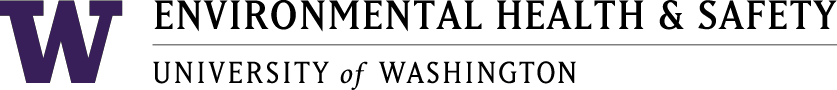 Health and Safety Committee 10
Meeting MinutesJuly 17th, 2017 1:00 pm – 2:00 pmJohnson Hall 070*X=Present at meeting AgendaCall to orderApproval of minutesOARS reports – JuneU-wide meeting newsGeneral discussionAdjournRecorded by AN1. Call to Order: Meeting called to order at 1:05 PM by DW. 2. Approval of Minutes: June minutes approved.3. OARS Reports – June06-003: Eye injury while pruning: closed (was 05-120)06-036: Child falls on gravel path: closed06-037: Tick bite; suggestion to check for ticks at end of outing: closed06-049: Eye injury: closed06-068: Bee sting through glove: closed4. U-wide meeting news: Wildlife sightings on campus (coyotes, deer, rabbits); new EH&S website in August; emergency planning committee renamed emergency readiness committee; nominations for elections due in August, results in November; an election guide is available.5. Open Discussion: Our committee will develop a charter so we have a framework for the working of the group, have a resource to ensure continuity and succession, and have compliance with rules and regulations.  Angie reports about a possible reshuffle in the organization of the safety committees: units with similar scope/type of work will move to the same committee (e.g. facilities will join the committee of capital projects).6. ResourcesHealth and Safety Committees:http://www.washington.edu/admin/rules/policies/APS/10.11.htmlGeneral Requirements for WISHA  Compliance:  http://www.washington.edu/admin/rules/policies/APS/10.03Presidential Order: 
http://www.washington.edu/admin/rules/policies/PO/EO55.htmlU-wide Charter
https://www.ehs.washington.edu/ohssafcom/uwidecharterfinal.pdf7. Meeting adjournedNext meeting will take place on August 21, 2017 Johnson Hall 070Addendum: http://coenv.washington.edu/intranet/governance/health-and-safety-committeehttp://www.ehs.washington.edu/ohssafcom